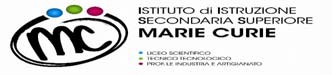 AUTORIZZAZIONE dei GENITORI - Dichiarazione di consenso partecipazione al viaggio del figlio/aMod. 5A  (Rev. 01/09/2022)(per alunni MINORENNI e MAGGIORENNI)Il/la sottoscritto/a		genitore dell’alunno	frequentante la classe     		 presso il LICEO SCIENTIFICO / I.T.T. / I.P.I.A. , visti e accettati sia il programma che i costi del viaggio,D I C H I A R Adi ACCONSENTIRE che il/la proprio/a figlio/a partecipi all’uscita didattica/visita guidata /viaggio d’istruzione con destinazione  	Partenza da	alle ore	del giorno  	Ritorno a	alle ore	del giorno  	  DICHIARA, altresì, di aver letto e di sottoscrivere in ogni sua parte il Regolamento di Istituto per uscite didattiche e viaggi di istruzione (approvato dal Consiglio di Istituto e pubblicato sul sito web www.mcurie.edu.it), con l’accettazione integrale delle condizioni economiche del viaggio in oggetto.Pertanto  ESONERA la scuola da ogni responsabilità derivante da danni/infortuni dovuti ad inosservanza e negligenza da parte del personale delle agenzie di viaggio o a comportamenti del figlio/a per negligenza, imprudenza o inosservanza delle regole di condotta impartite dai docenti accompagnatori.La partecipazione all’uscita didattica/visita guidata /viaggio d’istruzione comporta l’osservanza della normativa anti-Covid vigente al momento dell’effettuazione dell’uscita didattica/visita guidata/viaggio d’istruzione (Reg. Viaggi di Istruzione). Data	Firma del genitore per autorizzazione  	(per alunni minorenni)Firma del genitore per presa visione  	(per alunni maggiorenni)(per alunni MINORENNI e MAGGIORENNI)Il/la sottoscritto/a		genitore dell’alunno	frequentante la classe     		 presso il LICEO SCIENTIFICO / I.T.T. / I.P.I.A. , visti e accettati sia il programma che i costi del viaggio,D I C H I A R Adi ACCONSENTIRE che il/la proprio/a figlio/a partecipi all’uscita didattica/visita guidata /viaggio d’istruzione con destinazione  	Partenza da	alle ore	del giorno  	Ritorno a	alle ore	del giorno  	  DICHIARA, altresì, di aver letto e di sottoscrivere in ogni sua parte il Regolamento di Istituto per uscite didattiche e viaggi di istruzione (approvato dal Consiglio di Istituto e pubblicato sul sito web www.mcurie.edu.it), con l’accettazione integrale delle condizioni economiche del viaggio in oggetto.Pertanto  ESONERA la scuola da ogni responsabilità derivante da danni/infortuni dovuti ad inosservanza e negligenza da parte del personale delle agenzie di viaggio o a comportamenti del figlio/a per negligenza, imprudenza o inosservanza delle regole di condotta impartite dai docenti accompagnatori.La partecipazione all’uscita didattica/visita guidata /viaggio d’istruzione comporta l’osservanza della normativa anti-Covid vigente al momento dell’effettuazione dell’uscita didattica/visita guidata/viaggio d’istruzione (Reg. Viaggi di Istruzione). Data	Firma del genitore per autorizzazione  	(per alunni minorenni)Firma del genitore per presa visione  	(per alunni maggiorenni)(per alunni MINORENNI e MAGGIORENNI)Il/la sottoscritto/a		genitore dell’alunno	frequentante la classe     		 presso il LICEO SCIENTIFICO / I.T.T. / I.P.I.A. , visti e accettati sia il programma che i costi del viaggio,D I C H I A R Adi ACCONSENTIRE che il/la proprio/a figlio/a partecipi all’uscita didattica/visita guidata /viaggio d’istruzione con destinazione  	Partenza da	alle ore	del giorno  	Ritorno a	alle ore	del giorno  	  DICHIARA, altresì, di aver letto e di sottoscrivere in ogni sua parte il Regolamento di Istituto per uscite didattiche e viaggi di istruzione (approvato dal Consiglio di Istituto e pubblicato sul sito web www.mcurie.edu.it), con l’accettazione integrale delle condizioni economiche del viaggio in oggetto.Pertanto  ESONERA la scuola da ogni responsabilità derivante da danni/infortuni dovuti ad inosservanza e negligenza da parte del personale delle agenzie di viaggio o a comportamenti del figlio/a per negligenza, imprudenza o inosservanza delle regole di condotta impartite dai docenti accompagnatori.La partecipazione all’uscita didattica/visita guidata /viaggio d’istruzione comporta l’osservanza della normativa anti-Covid vigente al momento dell’effettuazione dell’uscita didattica/visita guidata/viaggio d’istruzione (Reg. Viaggi di Istruzione). Data	Firma del genitore per autorizzazione  	(per alunni minorenni)Firma del genitore per presa visione  	(per alunni maggiorenni)AUTORIZZAZIONE dei GENITORI - Dichiarazione di consenso partecipazione al viaggio del figlio/aMod. 5A(Rev. 01/09/2022)(per alunni MINORENNI e MAGGIORENNI)Il/la sottoscritto/a		genitore dell’alunno	frequentante la classe     		 presso il LICEO SCIENTIFICO / I.T.T. / I.P.I.A. , visti e accettati sia il programma che i costi del viaggio,D I C H I A R A  di ACCONSENTIRE che il/la proprio/a figlio/a partecipi all’uscita didattica/visita guidata /viaggio d’istruzione con destinazione  	Partenza da	alle ore	del giorno  	Ritorno a	alle ore	del giorno  	DICHIARA, altresì, di aver letto e di sottoscrivere in ogni sua parte il Regolamento di Istituto per uscite didattiche e viaggi di istruzione (approvato dal Consiglio di Istituto e pubblicato sul sito web www.mcurie.edu.it), con l’accettazione integrale delle condizioni economiche del viaggio in oggetto.Pertanto ESONERA la scuola da ogni responsabilità derivante da danni/infortuni dovuti ad inosservanza e negligenza da parte del personale delle agenzie di viaggio o a comportamenti del figlio/a per negligenza, imprudenza o inosservanza delle regole di condotta impartite dai docenti accompagnatori.La partecipazione all’uscita didattica/visita guidata /viaggio d’istruzione comporta l’osservanza della normativa anti-Covid vigente al momento dell’effettuazione dell’uscita didattica/visita guidata/viaggio d’istruzione (Reg. Viaggi di istruzione). Data	Firma del genitore per autorizzazione  	(per alunni minorenni)  Firma del genitore per presa visione  	(per alunni maggiorenni)(per alunni MINORENNI e MAGGIORENNI)Il/la sottoscritto/a		genitore dell’alunno	frequentante la classe     		 presso il LICEO SCIENTIFICO / I.T.T. / I.P.I.A. , visti e accettati sia il programma che i costi del viaggio,D I C H I A R A  di ACCONSENTIRE che il/la proprio/a figlio/a partecipi all’uscita didattica/visita guidata /viaggio d’istruzione con destinazione  	Partenza da	alle ore	del giorno  	Ritorno a	alle ore	del giorno  	DICHIARA, altresì, di aver letto e di sottoscrivere in ogni sua parte il Regolamento di Istituto per uscite didattiche e viaggi di istruzione (approvato dal Consiglio di Istituto e pubblicato sul sito web www.mcurie.edu.it), con l’accettazione integrale delle condizioni economiche del viaggio in oggetto.Pertanto ESONERA la scuola da ogni responsabilità derivante da danni/infortuni dovuti ad inosservanza e negligenza da parte del personale delle agenzie di viaggio o a comportamenti del figlio/a per negligenza, imprudenza o inosservanza delle regole di condotta impartite dai docenti accompagnatori.La partecipazione all’uscita didattica/visita guidata /viaggio d’istruzione comporta l’osservanza della normativa anti-Covid vigente al momento dell’effettuazione dell’uscita didattica/visita guidata/viaggio d’istruzione (Reg. Viaggi di istruzione). Data	Firma del genitore per autorizzazione  	(per alunni minorenni)  Firma del genitore per presa visione  	(per alunni maggiorenni)(per alunni MINORENNI e MAGGIORENNI)Il/la sottoscritto/a		genitore dell’alunno	frequentante la classe     		 presso il LICEO SCIENTIFICO / I.T.T. / I.P.I.A. , visti e accettati sia il programma che i costi del viaggio,D I C H I A R A  di ACCONSENTIRE che il/la proprio/a figlio/a partecipi all’uscita didattica/visita guidata /viaggio d’istruzione con destinazione  	Partenza da	alle ore	del giorno  	Ritorno a	alle ore	del giorno  	DICHIARA, altresì, di aver letto e di sottoscrivere in ogni sua parte il Regolamento di Istituto per uscite didattiche e viaggi di istruzione (approvato dal Consiglio di Istituto e pubblicato sul sito web www.mcurie.edu.it), con l’accettazione integrale delle condizioni economiche del viaggio in oggetto.Pertanto ESONERA la scuola da ogni responsabilità derivante da danni/infortuni dovuti ad inosservanza e negligenza da parte del personale delle agenzie di viaggio o a comportamenti del figlio/a per negligenza, imprudenza o inosservanza delle regole di condotta impartite dai docenti accompagnatori.La partecipazione all’uscita didattica/visita guidata /viaggio d’istruzione comporta l’osservanza della normativa anti-Covid vigente al momento dell’effettuazione dell’uscita didattica/visita guidata/viaggio d’istruzione (Reg. Viaggi di istruzione). Data	Firma del genitore per autorizzazione  	(per alunni minorenni)  Firma del genitore per presa visione  	(per alunni maggiorenni)